Multiple Choice:  [2] points each.  You must show work/explain EVERY question for full credit.		1.)   	What is the value of the expression  when  and ?			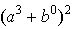 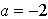 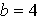 1.)_________		2.)	What is the value of , if  and ?						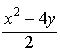 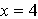 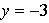 2.)_________		3.) Which is the correct graph of the inequality  ?				
3.)_________4.)  Marcy determined that her father's age is four less than three times her age.       If x represents Marcy's age, which expression represents her father's age?							4.)_________5.) 	 If , then x equals								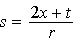 5.) _________Short Answer (2) points.		6.) The formula for the volume of a cone is .  The radius, r, of the cone may be expressed as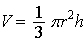 Short Answer (3) points.7.) Given , determine the largest integer value of a when .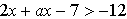 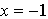 Short Answer (5) points.8.) On the set of axes below, draw the graph of the equation .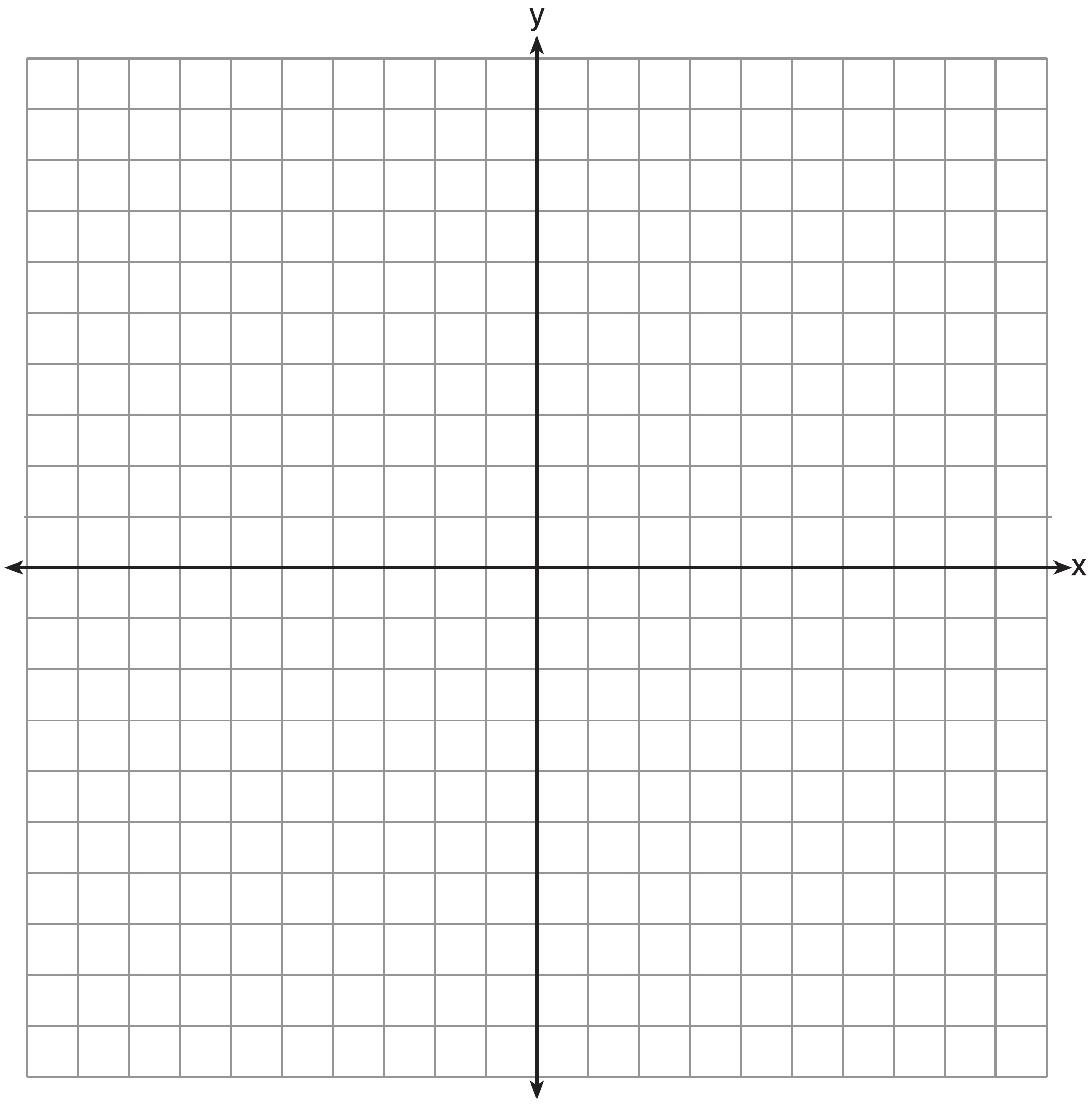 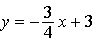 Is the point  a solution to the equation?  Explain your answer based on the graph drawn.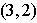 1)643)-492)494)-641)3)22)104)141)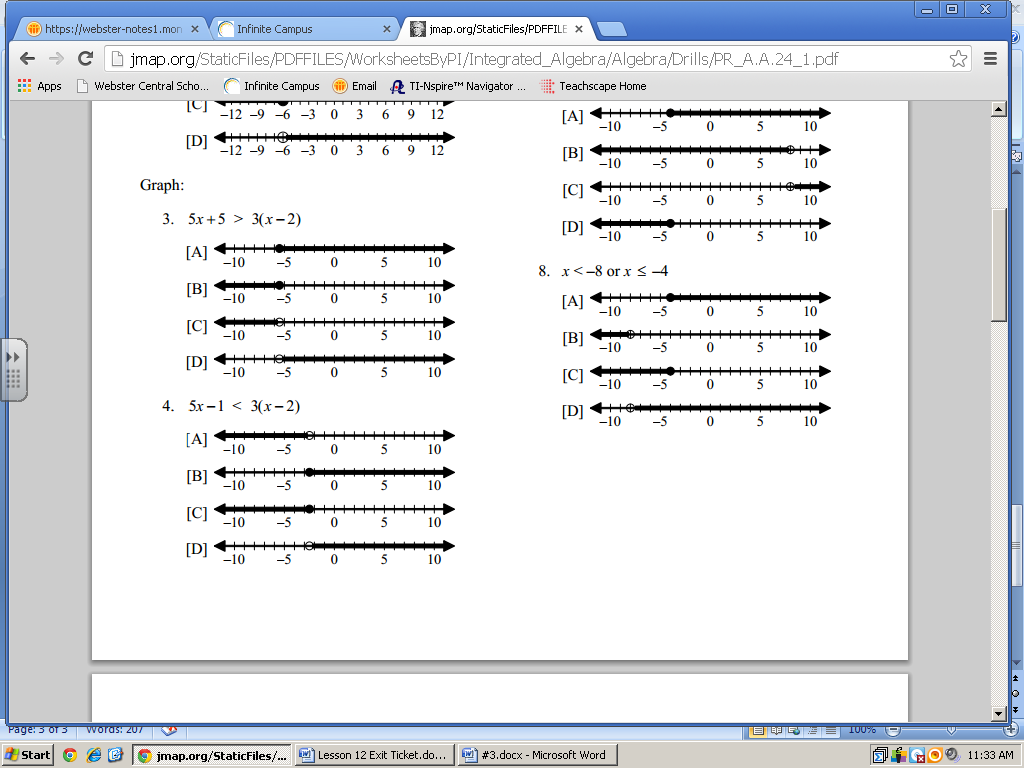 3)2)4)1)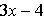 3)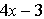 2)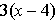 4)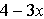 1)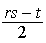 3)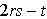 2)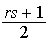 4)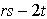 XY 